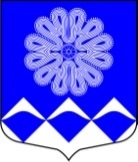 РОССИЙСКАЯ ФЕДЕРАЦИЯАДМИНИСТРАЦИЯ МУНИЦИПАЛЬНОГО ОБРАЗОВАНИЯПЧЕВСКОЕ СЕЛЬСКОЕ ПОСЕЛЕНИЕКИРИШСКОГО МУНИЦИПАЛЬНОГО РАЙОНАЛЕНИНГРАДСКОЙ ОБЛАСТИПОСТАНОВЛЕНИЕот 19 мая 2016 года                                                                                                     № 38В целях объединения молодежного актива муниципального образования Пчевское сельское поселение Киришского муниципального района Ленинградской области для представления интересов молодежи во взаимоотношениях с органами государственной власти и органами местного самоуправления, предприятиями, учреждениями, организациями города и района, и участия в формировании и реализации молодежной политики администрация Муниципального образования Пчевское сельское поселение Киришского муниципального района ПОСТАНОВЛЯЕТ:Утвердить Положение о Молодежном общественном совете при главе администрации муниципального образования Пчевское сельское поселение Киришского муниципального района Ленинградской области в соответствии с приложением № 1 к настоящему Постановлению.Утвердить состав Оргкомитета в соответствии с приложением № 2                               к настоящему Постановлению.Комитету по взаимодействию с органами местного самоуправления                            и организационным вопросам администрации разместить настоящее постановление                         на официальном сайте администрации.Настоящее постановление вступает в силу со дня его опубликования.Контроль за исполнением Постановления оставляю за собой.Глава администрации                                                                           Д.Н. ЛевашовРазослано: в дело – 2, комитет по культуре, ДК д. ПчеваУТВЕРЖДЕНОПостановлением администрациимуниципального образованияПчевское сельское поселениеКиришского муниципального районаЛенинградской областиот 19.05.2017 № 38(приложение № 1)Положение о Молодежном общественном совете при главе администрации муниципального образования Пчевское сельское поселение Киришского муниципального районаЛенинградской области1. Общие положения1.1.	Молодежный общественный совет при главе администрации муниципального образования Пчевское сельское поселение Киришского муниципального района Ленинградской области (далее – Совет) создается с целью эффективного формирования молодежной политики и обеспечения возможности непосредственного влияния молодежи и молодежных объединений на решение вопросов местного значения в муниципальном образовании Пчевское сельское поселение Киришского муниципального района Ленинградской области.1.2.	Совет является совещательным и консультативным органом                                         по взаимодействию главы администрации Пчевское сельское поселение, совета депутатов муниципального образования Пчевское сельское поселение Киришского муниципального района Ленинградской области и совета депутатов муниципального образования Пчевское сельское поселение Киришского муниципального района Ленинградской области, представителей молодежи Пчевского сельского поселения. Совет осуществляет свою деятельность на общественных началах  и безвозмездной основе.1.3.	Совет является добровольным, самостоятельным, постоянно действующим органом, осуществляющим деятельность по стимулированию и поддержке участия детей, подростков и молодежи (далее – молодежи) в социально-экономическом, политическом, научно-техническом, культурном и духовном развитии Пчевского сельского поселения. 1.4.	Деятельность Совета осуществляется в соответствии с Конституцией Российской Федерации, Федеральным законом от 06.10.2003 № 131-ФЗ «Об общих принципах организации местного самоуправления в Российской Федерации», Федеральным законом от 19.05.1995г. № 82-ФЗ «Об общественных объединениях», Федеральным законом от 24.07.1998г. № 124-ФЗ «Об основных гарантиях прав ребенка в Российской Федерации», иными нормативными правовыми актами и настоящим Положением.1.5.	Деятельность Совета основывается на принципах законности, гласности, равноправия всех его членов, коллективного свободного обсуждения и решения вопросов, ответственности за принимаемые решения.1.6.	Работа Совета строится в соответствии с планом работы, разработанным Советом, согласованным с комитетом по культуре делам молодежи и спорта и утвержденным главой администрации Пчевское сельское поселение Киришский муниципальный район Ленинградской области.1.7.	Деятельность Совета курирует глава администрации Пчевское сельское поселение Киришского муниципального района Ленинградской области. Совет подотчетен главе администрации Пчевское сельское поселение Киришского муниципального района Ленинградской области.1.8.	Совет не является юридическим лицом.1.9.	Сфера деятельности Совета распространяется на территорию муниципального образования Пчевское сельское поселение Киришский муниципальный район Ленинградской области.2. Цели и задачи Совета2.1. Цели Совета:содействие в решении проблем молодежи муниципального образования Пчевское сельское поселение Киришский муниципальный район; участие в формировании эффективных решений, затрагивающих интересы молодежи;привлечение и обеспечение участия молодежи в общественно-политической жизни  муниципального образования Пчевское сельское поселение Киришского муниципального района;участие в разработке и реализации мероприятий для молодежи на территории муниципального образования Пчевское сельское поселение и Киришского муниципального района;представление интересов молодежи в органах местного самоуправления муниципального образования Пчевское сельское поселение Киришского муниципального района;содействие и создание условий для проявления инициатив молодежи                         на территории муниципального образования Пчевское сельское поселение и Киришского муниципального района;формирование, укрепление и повышение правовой и политической культуры молодежи муниципального образования Пчевское сельское поселение и Киришского муниципального района; поддержка созидательной и гражданской активности молодежи;проведение социально значимых молодежных мероприятий в муниципальном образовании Пчевское сельское поселение и в Киришском муниципальном районе.2.2.	Основные задачи Совета:внесение предложений по проектам муниципальных программ муниципального образования Пчевское сельское  поселение Киришский муниципальный район в области защиты прав и законных интересов молодежи, проектам ежегодных докладов о положении молодежи в муниципальном образовании Пчевское сельское поселение;привлечение молодежного потенциала для участия в деятельности рабочих групп, комиссий по подготовке к рассмотрению проектов мероприятий в области молодежной политики муниципального образования Пчевское сельское поселение и Киришского муниципального района;содействие в осуществлении информационно-аналитической                                         и консультативной деятельности в области молодежной политики и по иным вопросам, затрагивающим права и законные интересы молодежи;обеспечение взаимодействия представителей органов местного самоуправления муниципального образования Пчевское сельское поселение с молодежью и молодежными общественными объединениями;проведение мониторинга, анализа молодежных проблем и состояния работы                                     с молодежью на территории муниципального образования Пчевское сельское поселение;формирование в молодежной среде правовой культуры;повышение социальной активности молодежи;взаимодействие и сотрудничество с государственными и муниципальными органами власти, общественными объединениями и организациями, деятельность которых направлена на разрешение проблем в молодежной среде.3. Полномочия Совета3.1.	Совет для реализации целей и задач осуществляет следующие полномочия:участвует в обсуждении основных направлений работы с молодежью муниципального образования Пчевское сельское поселение;организует и проводит мониторинги, социологические исследования, конференции, семинары, собрания, «круглые столы», встречи по актуальным молодежным проблемам;разрабатывает и участвует в районных  молодежных программах, предлагает проекты планов, вносит предложения и рекомендации по вопросам, прямо или косвенно относящимся к интересам молодежи, и содействует в их реализации;вносит предложения в органы местного самоуправления по финансированию молодежных программ из средств бюджета муниципального образования Пчевское сельское поселение и иных источников;направляет решения Совета с пояснительной запиской главе администрации муниципального образования Пчевское сельское поселение;направляет в средства массовой информации исследования и иные материалы по проблемам, связанным с работой молодежи и деятельностью Совета;выполняет функции осуществления обратной связи с администрацией муниципального образования Пчевское сельское поселение;расширяет и укрепляет контакты с молодежными Советами и другими молодежными объединениями городов и субъектов Российской Федерации, а также городов-побратимов на международном уровне.3.2.	Для реализации указанных полномочий Совет вправе:ходатайствовать перед главой администрации муниципального образования Пчевское сельское поселение, советом депутатов муниципального образования Пчевское сельское поселение Киришского муниципального района о присутствии на заседаниях совета должностных лиц структурных подразделений администрации муниципального образования Пчевское сельское поселение, совета депутатов муниципального образования Пчевское сельское поселение Киришского муниципального района для сообщений, ответов на вопросы, предоставления информации по вопросам, относящимся   к компетенции Совета;запрашивать у муниципальных органов, учреждений, предприятий, политических партий и общественных объединений информацию, необходимую для своей деятельности;при содействии главы администрации муниципального образования Пчевское сельское поселение привлекать к своей работе консультантов и экспертов из числа ученых, специалистов, практических работников, не являющихся членами Совета;разработать, утвердить и использовать логотип, бланк, штамп и слоган Совета;использовать в своей символике герб Киришского муниципального района;свободно распространять информацию о своей деятельности.4. Порядок формирования Совета4.1.	Для формирования Совета создается Организационный комитет (далее – Оргкомитет). В состав Оргкомитета входят представители администрации муниципального образования Пчевское сельское поселение. 4.2.	Деятельностью Оргкомитета руководит глава администрации Пчевское сельское поселение Киришского муниципального района Ленинградской области.4.3.	Оргкомитет осуществляет координацию по всем вопросам, связанным                            с формированием Совета, в том числе:размещает информацию о формировании Совета на сайте администрации муниципального образования Пчевское сельское поселение;направляет письма в учебные заведения, молодежные общественные объединения, на предприятия различной сферы деятельности о формировании Совета;принимает документы от делегирующих своих представителей учреждений, организаций, предприятий;организует первое заседание Совета, в том числе нового созыва.5. Структура и состав Совета5.1.	Структура Совета:председатель Совета;заместитель председателя Совета;ответственный секретарь Совета;комиссии Совета;члены Совета.5.2.	Совет может состоять из представителей:учащейся молодежи;специалистов, занятых в различных отраслях жизнедеятельности, работающих в учреждениях, организациях, на предприятиях и реального сектора экономики муниципального образования Пчевское сельское поселение, районных молодежных общественных и политических (молодежные подразделения региональных отделений общероссийских политических партий) организаций (ассоциаций, объединений);-  представителей молодежи, активно участвующей в общественной жизни муниципального образования Пчевское сельское поселение.5.3.	Численный состав Совета – не более 25 человек.5.4.	Членом Совета может быть гражданин Российской Федерации в возрасте                              от 14 до 35 лет на момент утверждения кандидатуры, постоянно и (или) преимущественно проживающий на территории Киришского муниципального района.5.5.	Состав Совета утверждается главой администрации муниципального образования Пчевское сельское поселение сроком на 1 год.5.6.	Истечение срока полномочий члена Совета, избранного в возрасте 34 лет, заканчивается после окончания года с момента избрания.5.7.	Для вхождения в состав Совета от предприятия, учреждения, организации, молодежного объединения (ассоциации) необходимо представить на рассмотрение Оргкомитета:личное заявление;протокол собрания делегирующего органа;рекомендации/характеристики от общественного объединения, трудового коллектива учреждения, предприятия, органа ученического самоуправления                                    с мотивированным представлением кандидата, характеризующие его учебные, научные, творческие, профессиональные достижения, оформленные в произвольной форме;копию паспорта или иного документа, удостоверяющего личность;сведения об основном месте работы, учебы или службы, занимаемой должности, а в случае отсутствия основного места работы, учебы или службы – о роде занятий, контактный телефон;копии документов, подтверждающие достижения кандидата (дипломы, грамоты и т.д.)5.8. Для вхождения в состав Совета кандидат, выдвинувшийся методом самовыдвижения, представляет в Оргкомитет следующие документы:резюме;личное заявление.5.9.	Кандидатура в члены Совета рассматривается на заседании Оргкомитета. Членом Совета становится кандидат, за которого проголосовало большинство членов Оргкомитета. Представленные и отобранные кандидатуры утверждаются протоколом Оргкомитета, подписанным его руководителем.5.10.	Избранным членам Совета выдается удостоверение, форма которого утверждается главой администрации муниципального образования Пчевское сельское поселение.5.11.	Председатель Совета избирается из числа членов Совета сроком на один год открытым голосованием на заседании Совета. Избранным считается член Совета, получивший более половины голосов членов Совета, присутствующих на заседании.                              В случае наличия двух и более кандидатов на должность председателя Совета каждый член Совета вправе голосовать за одного кандидата на должность председателя Совета. Если                          на должность председателя Совета выдвинуто более трех кандидатов, избрание может проводиться в два тура. Во втором туре голосования участвуют два кандидата на должность.Председатель Совета, набравший наибольшее количество голосов в первом туре, может быть переизбран досрочно по предложению не менее 50% членов Совета или главы администрации муниципального образования Пчевское сельское поселение.5.12.	Председатель Совета:вырабатывает проект повестки предстоящего заседания на основании поступивших предложений;председательствует на заседаниях Совета;информирует органы местного самоуправления о рассмотренных на заседании Совета вопросах и принятых решениях;организует подготовку материалов и проектов документов к заседанию Совета;принимает решения о направлении на рассмотрение в соответствующие комиссии Совета поступивших материалов;информирует членов Совета о решениях органов местного самоуправления, касающихся его деятельности;представляет Совет во взаимоотношениях с органами местного самоуправления муниципального образования Пчевское сельское поселение, общественными и другими организациями, с иными юридическими и физическими лицами;представляет отчет о работе на заседании Совета;направляет отчет о работе Совета за год главе муниципального образования Пчевское сельское поселение; осуществляет иные полномочия в соответствии с Регламентом Совета.5.13.	Заместители председателя Совета избираются путем открытого голосования                                        на заседании Совета по представлению председателя Совета или не менее двух членов Совета. Избранными заместителями председателя Совета считаются члены Совета, получившие наибольшее число голосов членов Совета, присутствующих на заседании. Заместители председателя Совета являются председателями комиссий Совета. Распределение обязанностей между заместителями председателя Совета осуществляется председателем Совета.5.14.	Заместитель председателя Совета:замещает председателя Совета в его отсутствие;организует и проводит по поручению председателя Совета их заседания;организует и координирует в пределах своих полномочий деятельность комиссий;организует и контролирует выполнение решений заседаний Совета, поручений председателя Совета.5.15.	Ответственный секретарь Совета избирается путем открытого голосования                      на общем заседании Совета. Избранным ответственным секретарем Совета считается член Совета, получивший более половины голосов членов Совета, присутствующих на заседании.5.16.	Ответственный секретарь Совета:оповещает членов Совета о времени, месте предстоящего заседания;рассылает повестки предстоящего заседания и материалы к ним;ведет делопроизводство Совета, протоколирование заседаний Совета;обеспечивает сохранность документов Совета;выполняет иные полномочия, порученные председателем Совета.6. Права и обязанности членов Совета6.1.	Член Совета имеет право:участвовать в подготовке решений по всем вопросам, касающимся деятельности Совета;выдвигать кандидатов, избирать и быть избранным на руководящие должности Совета;получать информацию по различным аспектам деятельности Совета;вносить на рассмотрение внеплановые вопросы, требующие срочного обсуждения на Совете;принимать участие в семинарах, совещаниях, конференциях по молодежной политике и других молодежных мероприятиях;представлять свое мнение по обсуждаемым вопросам в письменном виде                       в случае невозможности личного участия в заседании Совета;осуществлять иные полномочия в соответствии с настоящим Положением.6.2.	Член Совета обязан:лично участвовать в заседаниях Совета;выполнять требования настоящего Положения;выполнять поручения председателя Совета и председателей комиссий;выполнять иные обязанности в соответствии с настоящим Положением.6.3.	Полномочия члена Совета могут быть прекращены в случаях:выезда на постоянное место жительства за пределы Киришского муниципального района;вступления в законную силу обвинительного приговора суда в отношении члена Совета;подачи личного заявления о сложении полномочий;неявки подряд на три заседания Совета без уважительной причины;осуществления действий, порочащих Совет или наносящих существенный вред его деятельности.Решение об исключении члена Совета принимается большинством голосов от общего состава членов Совета.7. Организация деятельности Совета7.1.	Основной формой деятельности Совета является его заседание по повестке дня. Предложения в повестку могут вноситься членами Совета, главой администрации муниципального образования Пчевское сельское поселение, заместителями главы администрации муниципального образования Пчевское сельское поселение, депутатами Совета депутатов муниципального образования, руководителями структурных подразделений администрации муниципального образования Пчевское сельское поселение не позднее семи дней до заседания Совета.7.2.	Заседания Совета проводятся не реже одного раза в месяц. Заседание Совета правомочно, если на нем присутствует не менее 2/3 действующих членов Совета.7.3.	В случае необходимости могут проводиться внеочередные заседания Совета.7.4.	Заседание Совета ведет председатель Совета, а в его отсутствие – заместитель председателя Совета.7.5.	Решения принимаются простым большинством голосов присутствующих                      на заседании членов Совета. По результатам рассмотрения вопросов на заседании Совета принимаются решения, которые носят рекомендательный характер.7.6.	К компетенции заседания Совета относятся:избрание председателя Совета, его заместителей, ответственного секретаря Совета;утверждение текущих и перспективных планов работы Совета на полугодие, год;утверждение предложений и рекомендаций комиссий и членов Совета органам местного самоуправления, затрагивающих права и законные интересы молодежи городского поселения;заслушивание отчета Совета о работе за год;решение вопроса о доверии или недоверии председателю Совета на основании представленного отчета;переизбрание председателя Совета в случае выражения ему недоверия                       и решения вопроса об исключении из состава Совета члена, заместителя председателя                        и председателя Совета;разработка и принятие предложений, направление их на рассмотрение                            в администрацию муниципального образования Пчевское сельское поселение;иные вопросы в соответствии с настоящим Положением.7.7.	В работе заседания Совета могут принимать участие глава администрации муниципального образования Пчевское сельское поселение, заместитель главы администрации муниципального образования Пчевское сельское поселение, депутаты Совета депутатов муниципального образования  Пчевское сельское поселение Киришского муниципального района, представители администрации Киришского муниципального района, в том числе ответственные за реализацию молодежной политики. На заседания Совета могут приглашаться представители средств массовой информации, работники культуры, спорта и образования, общественных организаций.7.8. Рабочие органы Совета:комиссии Совета;рабочие группы.7.9. Комиссии Совета:организуют работу по направлениям своей деятельности;осуществляют подготовку проектов предложений для рассмотрения                                           их на заседании Совета.7.10.	Количественный и персональный состав комиссий определяется председателем по согласованию с главой администрации муниципального образования Пчевское сельское поселение, учитывая рекомендации членов Совета.7.11.	Председатели комиссий подотчетны председателю Совета.7.12.	Создание, изменение состава или прекращение деятельности комиссий осуществляется в соответствии с решением Совета по согласованию с главой администрации муниципального образования Пчевское сельское поселение.7.13.	Комиссии проводят свои заседания по мере необходимости.7.14.	Совет вправе создавать рабочие группы, деятельность которых ограничивается определенным сроком и (или) конкретной задачей. Срок их деятельности, порядок работы, полномочия и персональный состав определяются решением Совета.8. Внесение изменений и дополнений в настоящее Положение8.1.	Инициатива внесения изменений может принадлежать:членам Совета;главе администрации муниципального образования Пчевское сельское поселение;депутатам Совета депутатов муниципального образования муниципального образования Пчевское сельское поселение Киришского муниципального района и совета депутатов муниципального образования Киришский муниципальный район Ленинградской области.8.2.	Изменения и дополнения в Положение вносятся решением Оргкомитета                        и доводятся до сведения всех членов Совета.9. Прекращение деятельности Совета9.1.	Инициатива прекращения деятельности Совета может принадлежать:главе администрации муниципального образования Пчевское сельское поселение;Совету, если за это решение проголосовало две трети членов Совета.9.2.	Совет прекращает свою деятельность на основании Постановления администрации муниципального образования Пчевское сельское поселение.10. Заключительные положения10.1.	Состав Совета должен быть сформирован не позднее 2 месяцев со дня первого заседания	Оргкомитета.10.2.	Первое заседание Совета проводится не позднее месяца со дня утверждения состава Совета постановлением главы администрации муниципального образования Пчевское сельское поселение.10.3.	Организационное и техническое обеспечение деятельности Совета осуществляется Пчевским сельским Домом Культуры.УТВЕРЖДЕНОПостановлением администрациимуниципального образованияПчевское сельское поселениеКиришского муниципального районаЛенинградской областиот 19.05.2017 № 38(приложение № 2)Состав оргкомитетаМолодежного общественного совета при главе администрации Киришского муниципального района Ленинградской областиПредседатель Оргкомитета:Заместитель председателя Оргкомитета:Ответственный секретарь Оргкомитета:Члены Оргкомитета:№п/пФИОДолжность1.Левашов Дмитрий Николаевич-Глава администрации муниципального образования Пчевское сельское поселение Киришского муниципального района Ленинградской области2.Данилова Светлана Витальевна-Ведущий специалист, главный бухгалтер администрации муниципального образования Пчевское сельское поселение Киришского муниципального района Ленинградской области3.Данилова Татьяна Владимировна-Ведущий методист Дома Культуры д. Пчева4.Зернова Светлана Константиновна-Специалист отдела кадров ООО «Племенной завод Детскосельский»5.Колобова Наталья Сергеевна-Специалист 1 категории администрации муниципального образования Пчевское сельское поселение Киришского муниципального района Ленинградской области